ЗАНЯТИЕ №25								Тема: «Лабораторная диагностика бешенства, клещевого вирусного энцефалита».Тесты. Выберите один правильный  ответ ХАРАКТЕРНЫМ ДЛЯ ВИРУСА БЕШЕНСТВА ЯВЛЯЕТСЯнейротропностьвисцеротропностьонкогенность тератогенностьгепатотропность ОТЛИЧИТЕЛЬНЫЙ ПРИЗНАК ФИКСИРОВАННОГО ВИРУСА БЕШЕНСТВА ОТ УЛИЧНОГО стетепень вирулентности для человека антигенное строение тип нуклеиновой кислотытип симметриидинамика образования телец Бабеша-Негри   ПОСТИНФЕКЦИОННЫЙ ИММУНИТЕТ ПРИ БЕШЕНСТВЕ малонапряженный непродолжительный не изучен (100% летальность) пожизненный нестерильный ВПЕРВЫЕ ВАКЦИНА ДЛЯ ПРОФИЛАКТИКИ БЕШЕНСТВА СОЗДАНА Р. Кохом В. Бабешом А. Негри Л. Пастером Й. МайстеромДЛЯ ПОЛУЧЕНИЯ ВАКЦИН НОВОГО ПОКОЛЕНИЯ ВИРУС БЕШЕНСТВА КУЛЬТИВИРУЕТСЯ на среде 199в организме животных в куриных эмбрионах в утиных эмбрионах в культуре клеток тканиВИРУС КЛЕЩЕВОГО ЭНЦЕФАЛИТА антигенно однороден основной резервуар – клещи у вшей передается трансовариально и/или трансфазово передается от человека человекучувствителен к физико-химическим факторамКУЛЬТУРУ ВИРУСА КЛЕЩЕВОГО ЭНЦЕФАЛИТА ВЫДЕЛЯЮТ ПРИ ЗАРАЖЕНИИ клещей колорадских жуков обезьян среды 199 культуры клеток тканиИНДИКАЦИЯ ВИРУСА КЛЕЩЕВОГО ЭНЦЕФАЛИТА ПРИ ЗАРАЖЕНИИ КУЛЬТУРЫ КЛЕТОК ТКАНИ выявление телец Бабеша-Негри ЦПД типа симпластообразования ЦПД типа деструкции, РГАдс, РГА ЦПД типа пролиферации способность вируса к интерференцииИССЛЕДОВАНИЕ КЛЕЩЕЙ ПРИ ЛАБОРАТОРНОЙ ДИАГНОСТИКЕ КЛЕЩЕВОГО ЭНЦЕФАЛИТА ВКЛЮЧАЕТ ОПРЕДЕЛЕНИЕ 4-х кратного нарастания титра специфических антиител класса Ig авидности антителантигена и/или РНК вирусавирулентности вирусаСПЕЦИФИЧЕСКАЯ ТЕРАПИЯ КЛЕЩЕВОГО ЭНЦЕФАЛИТА иммуноглобулининтерферон йодантипирин РНК-аза антибиотики2. Практика. 2.1. Проведите лабораторную диагностику бешенства у собаки, покусавшей двух человек.Изучите препарат из аммонова рога собаки и оцените результат (окраска по Манну).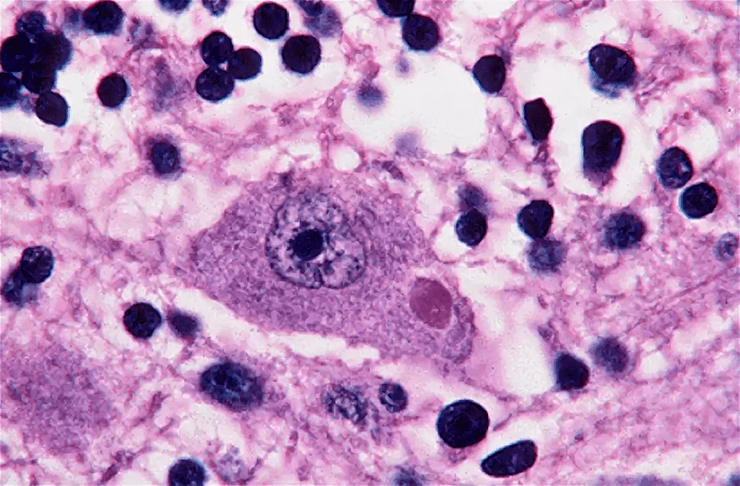 3.2. Проведите вирусологическое исследование.Обследуемый с клиническим диагнозом «Нейроинфекция. Клещевой энцефалит?». Из анамнеза – факт присасывания клеша во время прогулки в академгородке семь дней назад.Результат ЦП при заражении культуры клеток ткани исследуемым материалом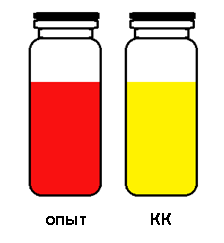 Микропрепараты интактной культуры клеток ткани (контроль культуры)  и зараженной материалом от больного (опыт)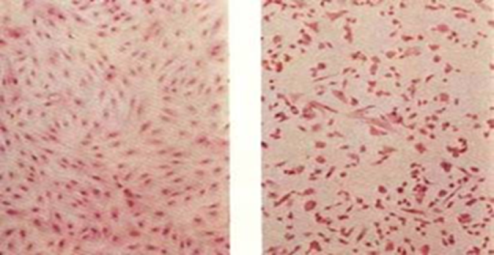        Контроль		 ОпытРезультаты РН на культуре клеток ткани с полученной культурой вируса и сывороткой против вируса клещевого энцефалита 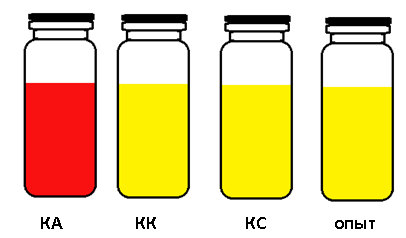 Ответ  должен содержать сформулированную цель исследования, клинический диагноз, название метода, исследуемый материал, результаты и выводы с обоснованием 3.3. Возможно ли подтвердить диагноз клещевой энцефалит при исследовании одной сыворотки? Обосновать.3.3. МИБП. Указать что содержат, для чего и как применяются.Антирабический иммуноглобулин (лошадиный)Антирабическая вакцина "КОКАВ"Вакцина клещевого энцефалита культуральная очищенная концентрированная сухая Иммуноглобулин человека против клещевого энцефалита